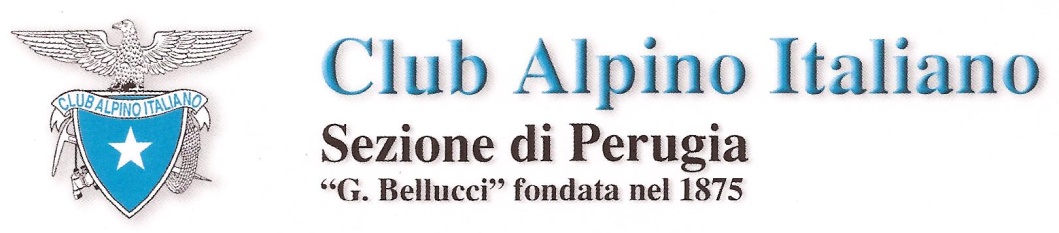 Indicazioni stradaliQuota di partecipazione: 20 euro che saranno devoluti alla Scuola Sezionale per l’acquisto di attrezzatura da utilizzare nei corsi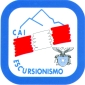 MAI PERDERSI, CARTOGRAFIA, BUSSOLA E GPS PER RITROVARE LA STRADA DI CASA.MAI PERDERSI, CARTOGRAFIA, BUSSOLA E GPS PER RITROVARE LA STRADA DI CASA.MAI PERDERSI, CARTOGRAFIA, BUSSOLA E GPS PER RITROVARE LA STRADA DI CASA.Data: 28/02/2023Categoria:  Mezzo di trasporto:  Appuntamento                      28 febbraio ore 21,00 sede                       3 marzo ore 21,00 sede                       4 marzo breve escursione da stabilire                      28 febbraio ore 21,00 sede                       3 marzo ore 21,00 sede                       4 marzo breve escursione da stabilireOrganizzatoriRodolfo Cangi (3338309831)Rodolfo Cangi (3338309831)Iscrizioni/Prenotazioni Tramite il sito della sezione di PerugiaTramite il sito della sezione di PerugiaDescrizione sintetica: Vi riproponiamo il breve corso già effettuato in passato e che ha avuto una bella partecipazione.Gli incontri sono dedicati a tutti quei soci che vogliono acquisire, partendo anche da zero,  una buona conoscenza di quello che è inerente all’orientamento nelle varie attività che svolgiamo.La prima serata (28/02/2023) parleremo delle mappe geografiche , di come vengono realizzate e come si leggono, degli strumenti analogici che possiamo usare e del rapporto tra mappa e territorio.La seconda serata (3/03/2023) ci interesseremo del GPS, di come funziona e come si usa, impareremo anche a tracciare un percorso al computer. Vedremo come il cellulare che tutti abbiamo può sostituire il GPS.Nell’uscita (4/03/2023, non impegnativa) vedremo il rapporto che c’è tra mappa e territorio e seguiremo il percorso che abbiamo tracciato al computer utilizzando mappa, cellulare e GPS (non è necessario possederne uno).Per poter permettere un accurato seguimento dei partecipanti il numero di questi non potrà essere eccessivo, si raccomanda quindi ai soci di iscriversi solo se veramente motivati ed intenzionati ad essere presenti a tutti gli incontri. Descrizione sintetica: Vi riproponiamo il breve corso già effettuato in passato e che ha avuto una bella partecipazione.Gli incontri sono dedicati a tutti quei soci che vogliono acquisire, partendo anche da zero,  una buona conoscenza di quello che è inerente all’orientamento nelle varie attività che svolgiamo.La prima serata (28/02/2023) parleremo delle mappe geografiche , di come vengono realizzate e come si leggono, degli strumenti analogici che possiamo usare e del rapporto tra mappa e territorio.La seconda serata (3/03/2023) ci interesseremo del GPS, di come funziona e come si usa, impareremo anche a tracciare un percorso al computer. Vedremo come il cellulare che tutti abbiamo può sostituire il GPS.Nell’uscita (4/03/2023, non impegnativa) vedremo il rapporto che c’è tra mappa e territorio e seguiremo il percorso che abbiamo tracciato al computer utilizzando mappa, cellulare e GPS (non è necessario possederne uno).Per poter permettere un accurato seguimento dei partecipanti il numero di questi non potrà essere eccessivo, si raccomanda quindi ai soci di iscriversi solo se veramente motivati ed intenzionati ad essere presenti a tutti gli incontri. Descrizione sintetica: Vi riproponiamo il breve corso già effettuato in passato e che ha avuto una bella partecipazione.Gli incontri sono dedicati a tutti quei soci che vogliono acquisire, partendo anche da zero,  una buona conoscenza di quello che è inerente all’orientamento nelle varie attività che svolgiamo.La prima serata (28/02/2023) parleremo delle mappe geografiche , di come vengono realizzate e come si leggono, degli strumenti analogici che possiamo usare e del rapporto tra mappa e territorio.La seconda serata (3/03/2023) ci interesseremo del GPS, di come funziona e come si usa, impareremo anche a tracciare un percorso al computer. Vedremo come il cellulare che tutti abbiamo può sostituire il GPS.Nell’uscita (4/03/2023, non impegnativa) vedremo il rapporto che c’è tra mappa e territorio e seguiremo il percorso che abbiamo tracciato al computer utilizzando mappa, cellulare e GPS (non è necessario possederne uno).Per poter permettere un accurato seguimento dei partecipanti il numero di questi non potrà essere eccessivo, si raccomanda quindi ai soci di iscriversi solo se veramente motivati ed intenzionati ad essere presenti a tutti gli incontri. Descrizione sintetica: Vi riproponiamo il breve corso già effettuato in passato e che ha avuto una bella partecipazione.Gli incontri sono dedicati a tutti quei soci che vogliono acquisire, partendo anche da zero,  una buona conoscenza di quello che è inerente all’orientamento nelle varie attività che svolgiamo.La prima serata (28/02/2023) parleremo delle mappe geografiche , di come vengono realizzate e come si leggono, degli strumenti analogici che possiamo usare e del rapporto tra mappa e territorio.La seconda serata (3/03/2023) ci interesseremo del GPS, di come funziona e come si usa, impareremo anche a tracciare un percorso al computer. Vedremo come il cellulare che tutti abbiamo può sostituire il GPS.Nell’uscita (4/03/2023, non impegnativa) vedremo il rapporto che c’è tra mappa e territorio e seguiremo il percorso che abbiamo tracciato al computer utilizzando mappa, cellulare e GPS (non è necessario possederne uno).Per poter permettere un accurato seguimento dei partecipanti il numero di questi non potrà essere eccessivo, si raccomanda quindi ai soci di iscriversi solo se veramente motivati ed intenzionati ad essere presenti a tutti gli incontri. Descrizione sintetica: Vi riproponiamo il breve corso già effettuato in passato e che ha avuto una bella partecipazione.Gli incontri sono dedicati a tutti quei soci che vogliono acquisire, partendo anche da zero,  una buona conoscenza di quello che è inerente all’orientamento nelle varie attività che svolgiamo.La prima serata (28/02/2023) parleremo delle mappe geografiche , di come vengono realizzate e come si leggono, degli strumenti analogici che possiamo usare e del rapporto tra mappa e territorio.La seconda serata (3/03/2023) ci interesseremo del GPS, di come funziona e come si usa, impareremo anche a tracciare un percorso al computer. Vedremo come il cellulare che tutti abbiamo può sostituire il GPS.Nell’uscita (4/03/2023, non impegnativa) vedremo il rapporto che c’è tra mappa e territorio e seguiremo il percorso che abbiamo tracciato al computer utilizzando mappa, cellulare e GPS (non è necessario possederne uno).Per poter permettere un accurato seguimento dei partecipanti il numero di questi non potrà essere eccessivo, si raccomanda quindi ai soci di iscriversi solo se veramente motivati ed intenzionati ad essere presenti a tutti gli incontri. Lunghezza: Dislivello in salitaTempo di percorrenza  Lunghezza: Dislivello in discesaTempo di percorrenza  Difficoltà: Equipaggiamento: CartografiaApprofondimenti /note